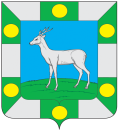 Администрация сельского поселенияСпиридоновка  муниципального  района ВолжскийСамарской областиПОСТАНОВЛЕНИЕот «27» февраля  2017 года                                                   № 12Об  отмене постановления администрации сельского поселения Спиридоновка муниципального района Волжский Самарской области от 28 сентября 2012 года № 22  В соответствии с Федеральными законами от 06.10.2003 г. №131-ФЗ «Об общих принципах организации местного самоуправления в Российской Федерации», от 27.07.2010 г. №210-ФЗ «Об организации предоставления государственных и муниципальных услуг» и руководствуясь Уставом сельского поселения Спиридоновка муниципального района Волжский Самарской области, Администрация сельского поселения Спиридоновка муниципального района Волжский Самарской области ПОСТАНОВЛЯЕТ:       1. Отменить постановление администрации сельского поселения Спиридоновка муниципального района Волжский Самарской области от 28 сентября 2012 года  № 22  «Об утверждении административного регламента по выдаче справок, относящимся к ведению органов местного самоуправления, в том числе справка о составе семьи, справка о наличии земельного участка справка с места жительства, выписка из похозяйственной   книги     Администрацией   сельского поселения Спиридоновка муниципального района Волжский Самарской области»      2. Опубликовать настоящее постановление в газете «Новости Спиридоновки»  и  разместить на официальном  сайте администрации сельского поселения Спиридоновка в сети Интернет.3.Контроль за исполнением настоящего постановления оставляю за собой.          4.Настоящее постановление вступает в силу со дня его опубликования.Глава сельского поселения Спиридоновка                                                    Н.П. Андреев 